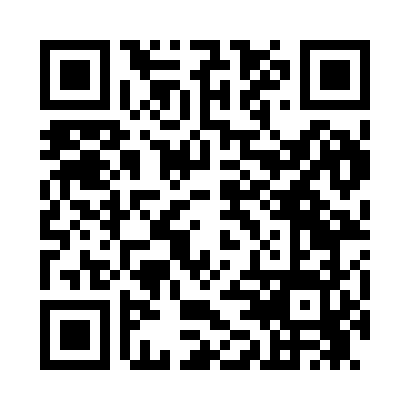 Prayer times for Musselshell, Montana, USAMon 1 Jul 2024 - Wed 31 Jul 2024High Latitude Method: Angle Based RulePrayer Calculation Method: Islamic Society of North AmericaAsar Calculation Method: ShafiPrayer times provided by https://www.salahtimes.comDateDayFajrSunriseDhuhrAsrMaghribIsha1Mon3:205:241:165:289:0911:122Tue3:215:241:175:289:0911:113Wed3:225:251:175:289:0811:114Thu3:245:261:175:289:0811:105Fri3:255:271:175:289:0711:096Sat3:265:271:175:289:0711:087Sun3:275:281:175:289:0711:078Mon3:295:291:185:289:0611:069Tue3:305:301:185:289:0511:0510Wed3:315:311:185:289:0511:0411Thu3:335:311:185:289:0411:0212Fri3:345:321:185:289:0411:0113Sat3:365:331:185:289:0311:0014Sun3:385:341:185:289:0210:5815Mon3:395:351:185:279:0110:5716Tue3:415:361:195:279:0010:5517Wed3:435:371:195:279:0010:5418Thu3:445:381:195:278:5910:5219Fri3:465:391:195:278:5810:5120Sat3:485:401:195:268:5710:4921Sun3:505:411:195:268:5610:4722Mon3:515:421:195:268:5510:4523Tue3:535:441:195:258:5410:4424Wed3:555:451:195:258:5310:4225Thu3:575:461:195:258:5110:4026Fri3:595:471:195:248:5010:3827Sat4:015:481:195:248:4910:3628Sun4:025:491:195:238:4810:3429Mon4:045:511:195:238:4710:3230Tue4:065:521:195:228:4510:3031Wed4:085:531:195:228:4410:28